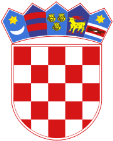       REPUBLIKA HRVATSKAKRAPINSKO - ZAGORSKA ŽUPANIJA    OPĆINA VELIKO TRGOVIŠĆE          OPĆINSKO VIJEĆEKLASA:  024-01/22-01/02URBROJ: 2140-30-01/05-22-2Veliko Trgovišće, 31.03.2022.god.Temeljem članka 13. stavak 8. Zakona o zaštiti od požara („Narodne novine“ broj  92/10) i članka 35. Statuta općine  Veliko Trgovišće ( „Službeni glasnik KZŽ“ broj:  23/09, 8/13, 06/18, 17/20, 8/21, 30/21 – pročišćeni tekst),   Općinsko vijeće Općine Veliko Trgovišće na svojoj 9. sjednici, održanoj 31.03.2022. godine, donosiIZVJEŠĆE O STANJU ZAŠTITE OD POŽARA I PROVEDBE GODIŠNJEG PROVEDBENOG PLANA UNAPREĐENJA  ZAŠTITE OD POŽARANA PODRUČJU OPĆINE VELIKO TRGOVIŠĆE ZA 2021. GODINU1. UVODZaštita od požara uređena je Zakonom o zaštiti od požara ("Narodne novine", broj 92/10) (u daljnjem tekstu: Zakon) i predstavlja sustav koji se sastoji od planiranja, propisivanja i provođenja kao i financiranja mjera zaštite od požara te ustrojavanja subjekata koji provode zaštitu od požara. Zaštitu od požara provode, osim fizičkih i pravnih osoba, i pravne osobe i udruge koje obavljaju vatrogasnu djelatnost i djelatnost civilne zaštite kao i jedinice lokalne te područne (regionalne) samouprave. Svaka fizička i pravna osoba, tijelo državne vlasti te jedinica lokalne i područne (regionalne) samouprave dužni su djelovati na način kojim ne mogu izazvati požar.Jedinice lokalne i područne (regionalne) samouprave, temeljem članka 13. stavka 1. Zakona, donose Plan zaštite od požara za svoje područje na temelju Procjene ugroženosti od požara, po prethodno pribavljenom mišljenju nadležne policijske uprave i vatrogasne zajednice. Planom zaštite od požara općine i gradovi definiraju subjekte odgovorne za provođenje vatrogasne djelatnosti.Jedinice lokalne i područne (regionalne) samouprave na temelju Procjene ugroženosti donose Godišnji provedbeni plan unapređenja zaštite od požara za svoje područje za čiju provedbu će osigurati financijska sredstva. Godišnji provedbeni planovi unapređenja zaštite od požara gradova i općina donose se na temelju godišnjeg provedbenog plana unapređenja zaštite od požara Županije.Sukladno članku 13. stavak 8. Zakona, predstavničko tijelo jedinice lokalne samouprave jednom godišnje razmatra Izvješće o stanju zaštite od požara na svom području i stanju provedbe Godišnjeg provedbenog plana unaprjeđenja zaštite od požara.2. ORGANIZACIJA VATROGASTVA NA PODRUČJU OPĆINE VELIKO TRGOVIŠĆEVatrogastvo uz druge službe i pravne osobe koje se zaštitom i spašavanjem bave u okviru redovne djelatnosti, predstavlja okosnicu sustava civilne zaštite na području Općine i ima obvezu uključivanja u sustav civilne zaštite kroz svoju djelatnost. Na području Općine veliko Trgovišće djeluje Vatrogasna zajednica Općine Veliko Trgovišće koju čine tri DVD-a: DVD Veliko Trgovišće, DVD Dubrovčan - Ravnice i DVD „Vatrogasac“ Strmec. Pregled aktivnosti provedenih u 2021.god.:provođenje preventivnih mjera: dežurstva i ophodnje svih društava posebice  u kontroli provođenja epidemioloških mjera sprječavanja zaraze COVID 19,    u vrijeme paljenja trave, korova i „Uskrsnih krjesova“,provođenje osposobljavanja i usavršavanja vatrogasnih kadrova putem teorijske nastave, praktičnim, kondicijskim i tjelesnim vježbama,donošenje Financijskog plana i Godišnjeg programa rada,provjera ispravnosti postojeće opreme i vozila,provođenje vježbi,obavješćivanje stanovništva o zabrani spaljivanja u ljetnim mjesecima putem letaka i javnih medija (suzbijanje požara otvorenog tipa),održavanje sastanaka Zapovjedništva,provođenje teorijske nastave i praktičnih vježbi prema vježbovniku s operativom,obilježavanje dana Sv. Florijana,obavljeni su redovni liječnički pregledi operativne postrojbe,čišćenje spremišta i garaža te održavanje opreme i vozila,rad na promociji vatrogasne službe i primanje mladih čalnova.3. PREVENTIVNA DJELATNOSTOpćina Veliko Trgovišće, obavezana je temeljem iskustva iz protekle požarne sezone izvršiti usklađivanje svih podataka i odrednica iz važećih planova zaštite od požara. Općina Veliko Trgovišće obavezna je organizirati sjednice Stožera civilne zaštite i vatrogasnog zapovjedništva, tematski vezano uz pripremu požarne sezone na kojima je potrebno: razmotriti stanje zaštite od požara na području Općine Veliko Trgovišće i usvojiti Plan rada za tekuću požarnu sezonu,razmotriti, razraditi i usvojiti projekciju korištenja Financijskim planom osiguranih sredstava za provođenje zadataka tijekom požarne sezone,predložiti usvajanje Plana operativne provedbe Programa aktivnosti na području Općine Veliko Trgovišće,predložiti usvajanje Plana aktivnog uključenja svih subjekata zaštite od požara na području Općine Veliko Trgovišće, vodeći računa o uskladbi s Planom angažiranja vatrogasnih snaga na području Krapinsko - zagorske županije, predložiti potrebne radnje i odrediti pogodne lokalitete i prostore radi uspostave odgovarajućih zapovjednih mjesta za koordinaciju gašenja požara, sukladno odredbama Plana intervencija kod velikih požara otvorenog prostora na teritoriju Republike Hrvatske (“Narodne novine” broj 25/01), a izvješće o istome dostaviti Vatrogasnoj zajednici Krapinsko – zagorske županije, razmotriti i po potrebi dodatno razraditi provođenje postupanja za uključivanje osoba s posebnim ovlastima kod izvanrednih događaja, a radi poduzimanja mjera i radnji iz svoje nadležnosti i Stožera civilne zaštite u slučaju kada je zbog razmjera opasnosti od požara na otvorenom prostoru potrebno proglasiti veliku nesreću ili katastrofu sukladno odredbama Pravilnika o sastavu stožera, načinu rada te uvjetima za imenovanje načelnika, zamjenika načelnika i članova stožera civilne zaštite (“Narodne novine”, broj 126/19).izvješća (zapisnici) i radni materijali sa svakog održanog Stožera civilne zaštite Općine Veliko Trgovišće obavezno se dostavljaju nadležnoj Vatrogasnoj zajednici Krapinsko - zagorske županije – županijskom vatrogasnom zapovjedniku i Službi civilne zaštite Krapina. 4. FINANCIRANJETijekom 2021.g. iz Proračuna Općine za djelatnost vatrogastva isplaćeno je ukupno 454.803,14 kn, od čega 260.000,00 za djelatnost Vatrogasne zajednice općine V.Trgovišće, 114.803,14 kn za financiranje Zagorske JVP,  20.000,00 kapitalne donacije DVD Dubrovčan – Ravnice i 60.000,00 kn kapitalne donacije DVD Veliko Trgovišće.5. ZAKLJUČAKZakonska je obveza čelništva jedinice lokalne samouprave skrbiti o potrebama i interesima građana na svom području za organiziranjem učinkovite protupožarne zaštite. Jedan od segmenta protupožarne zaštite je organiziranje vatrogasnih postrojbi, koje su stručno osposobljenje u provedbi protupožarne preventive, gašenju požara, spašavanju ljudi i imovine ugroženih požarom i eksplozijom te pružanju tehničke pomoći u nezgodama, ekološkim i drugim nesrećama. Temeljni zaključci Izvješća za 2021. godinu su:organizirati vatrogasnu djelatnost kako bi dobrovoljna vatrogasna društva bila u mogućnosti udovoljavati odredbama čl. 19. Pravilnika o osnovama organiziranosti vatrogasnih postrojbi na teritoriju Republike Hrvatske („Narodne novine“ broj 61/94), tj., kako bi bila u mogućnosti intervenirati u pravovremenom roku,opremiti dobrovoljna vatrogasna društva Općine Veliko Trgovišće sukladno propisima,osigurat dovoljan broj operativnih članova po dobrovoljnim vatrogasnim društvima Općine Veliko Trgovišće sukladno propisima.	Promidžbenim aktivnostima potrebno je nastaviti na jačanju svijesti građana o pridržavanju preventivnih mjera zaštite od požara, kojima se žitelje upozorava na opasnosti uporabe otvorene vatre i drugih potencijalnih opasnosti od nastanka požara.6. IZVJEŠĆE PO TOČKAMA GODIŠNJEG PROVEDBENOG PLANA UNAPREĐENJA ZAŠTITE OD POŽARA ZA PODRUČJE OPĆINE VELIKO TRGOVIŠĆE ZA 2021. GODINU: Na temelju članka 12. stavka 3. i članka 13. stavka 4. Zakona o zaštiti od požara („Narodne novine“, broj 92/10), Procjene ugroženosti od požara i tehnoloških eksplozija Općine Veliko Trgovišće („Službeni glasnik Krapinsko – zagorske Županije“, broj 43/20), Godišnjeg provedbenog plana unaprjeđenja zaštite od požara za područje Krapinsko-zagorske županije za 2021. godinu (KLASA: 214-02/20-01/01, URBROJ: 2140/01-01-20-9, od 15.12.2020.god.)   Općinsko vijeće Općine Veliko Trgovišće donijelo je Godišnji provedbeni plan unapređenja zaštite od požara za područje Općine Veliko Trgovišće za 2021. godinu  („Službeni glasnik KZŽ“ broj: 8/21.),Općina Veliko Trgovišće sukladno stvarno nastalim promijenama i potrebama usklađuje Procjenu ugroženosti od požara i tehnološke eksplozije te Plan zaštite od požara u skladu s člankom 13. Zakona o zaštiti od požara („Narodne novine“, broj 92/10) i člankom 5. Pravilnika o planu zaštite od požara („Narodne novine“, broj 51/12) s novonastalim uvjetima,Općinsko vijeće Općine Veliko Trgovišće donijelo je Odluku o agrotehničkim mjerama i mjerama za uređivanje i održavanje poljoprivrednih rudina ( “Službeni glasnik KZŽ” broj: 20/19.),Vatrogasna zajednica Općine Veliko Trgovišće sa dobrovoljnim vatrogasnim društvima s područja Općine Veliko Trgovišće, a sukladno izračunu o potrebnom broju vatrogasaca iz Procjene ugroženosti od požara i tehnološke eksplozije i Plana zaštite od požara Općine Veliko Trgovišće osigurava i održava potreban broj operativnih vatrogasaca s važaćim lječničkim potvrdama te ih kontinuirano osposobljava i obučava za različite specijalnosti u vatrogastvu,Općina Veliko Trogovišće s Vatrogasnom zajednicom Veliko Trgovišće sukladno potrebama putem medija obavještava stanovništvo o opasnostima nastanka i izbijanja požara,Općina Veliko Trgovišće omogućuje nesmetano obavljanje inspekcijskog nadzora od strane inspektora Područnog ureda civilne zaštite Varaždin – Službe civilne zaštite Krapina (Odjel inspekcije) te postupa po zahtjevima i naredbama inspektora u području zaštite od požaraVatrogasna zajednica Općine Veliko Trgovišće i pripadajuća dobrovoljna vatrogasna društva opremljeni su sukladno Pravilniku o minimumu tehničke opreme i sredstava vatrogasnih postrojbi (“Narodne novine” broj 43/95, 106/99, 91/02, 125/19), Pravilniku o minimumu opreme i sredstava za rad određenih vatrogasnih postrojbi dobrovoljnih vatrogasnih društva (“Narodne novine” broj 91/02, 125/19), Pravilniku o tehničkim zahtjevima za zaštitnu i drugu osobnu opremu koju pripadnici vatrogasne postrojbe koristie prilikom vatrogasne intervencije (“Nardone novine” broj 31/11, 125/19), odnosno temeljem Procjene ugroženosti od požara i tehnološke eksplozije i Plana zaštite od požara Općine Veliko Trgovišće (opremanje nadzire zapovjedništvo Vatrogasne zajednice Krapinsko – zagorske županije putem stručnog nadzora)Općina Veliko Trgovišće izradila je Plan motrenja, čuvanja i ophodnje građevina i površina za koje prijeti opasnost od nastajanja i širenja požara ( “Službeni glasnik KZŽ” broj: 18/20.).Općina Veliko Trgovišće izradila je Plan korištenja teške građevinske mehanizacije za žurnu izradu protupožarnih prosjeka i probijanja protupožarnih putova (“Službeni glasnik KZŽ”broj:  18/20.). PREDSJEDNICA 								OPĆINSKOG VIJEĆA								Štefica Kukolja,ing.građ.